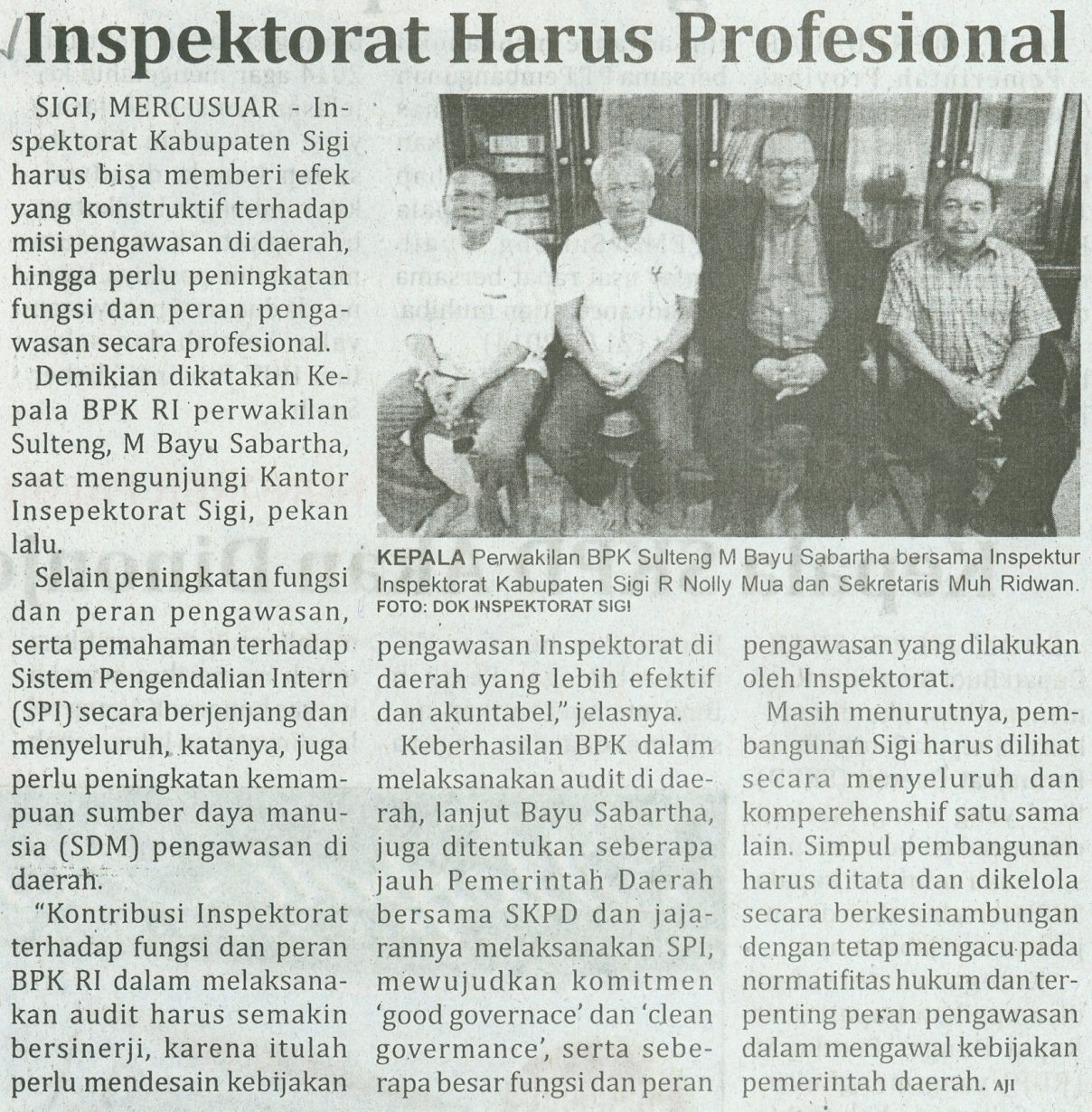 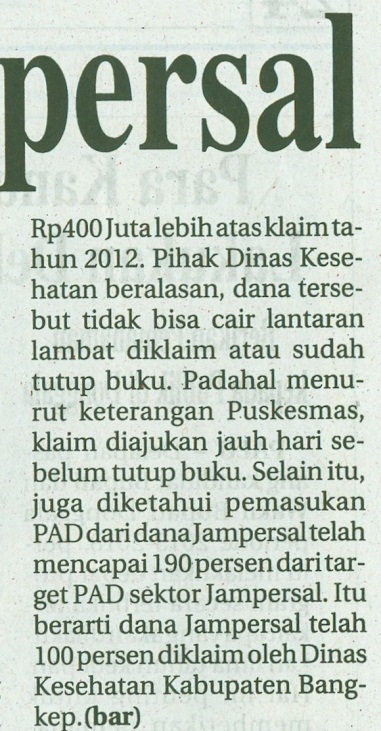 Harian    	:MercusuarKasubaudSulteng IHari, tanggal:Selasa, 25 Februari 2014KasubaudSulteng IKeterangan:Halaman 14  Kolom 18-21 KasubaudSulteng IEntitas:Kabupaten SigiKasubaudSulteng I